Физкультурный досуг«Красный, желтый, зеленый»(старшая группа)Ход развлечения:Ведущий: Дети! Наши гости, наши зрители! Добро пожаловать! Привет! Ваш путь открыт! Зелёный свет!Правил дорожных на свете немало.Все бы их выучить нам не мешало.Сегодня мы с вами в гостях у Светофора Светофоровича. Я буду его заместителем. Мы сегодня с вами проверим, насколько хорошо вы знаете правила дорожного движения, дорожные знаки, какие вы внимательные, дружные и весёлые…За победу в конкурсе вы будете получать флажок. Чья команда наберёт больше флажков, будет победителем нашей игры.Выбор жюриВедущий: На дороге с давних пор                   Есть хозяин Светофор!                   Перед вами все цвета,                   Вам представить их пора!(Приветствие команд.1 строчку говорит капитан, вторую – хором всей командой.)1 команда: Загорелся красный свет:                    Стой! Вперёд дороги нет!2 команда: Жёлтый глаз твердит без слов:                    К переходу будь готов!3 команда: На зелёный свет – вперёд!                    Путь свободен. Переход!Ведущий: На шумной улице всегда                   Встречают вас кругом друзья!                   Что это за друзья?Под шумную музыку в зал вбегает старуха Шапокляк и стучит себе в грудь.Шапокляк: Я ваш лучший друг!Дети приветствуют её. Шапокляк радуется, что обманула детей.Ведущий: Да нет же! Шапокляк, ты на дороге не умеешь себя правильно вести и многим детям показываешь плохой пример. Ты ведь не знаешь никаких дорожных знаков.Шапокляк: А дети тоже не знают! Ведь не знаете?Дети: Знаем!Шапокляк: Вот мы сейчас и проверим. У меня в руках знаки, я их по дороге поснимала. Посмотрим,  как вы их узнаете. А ещё буду про них загадки загадывать.                        (Внимание – дети!)Вот так знак!Глазам не верю.Для чего здесь батарея?Помогает ли движеньюПаровое отопленье?                        (Железнодорожный переезд со шлагбаумом)Шли из школы мы домойВидим – знак на мостовой:Круг, внутри велосипед,Ничего другого нет.                        (Велосипедная дорожка)В синем круге пешеход,Не торопится, идёт.Здесь дорожка безопасна,Здесь ему совсем не страшно.                        (Пешеходная дорожка)Круглый знак,А в нём окошко.Не спешите сгоряча,А подумайте немножко:Что здесь? Свалка кирпича?                        (Выезд запрещён)Шапокляк: Ну и что, а собрать вы их сможете?3. Конкурс «собери светофор»Ведущий: Выходя на улицу,                   Приготовь заранее,                   Вежливость и сдержанность,                   А главное – внимание!Шапокляк, а ты внимательна на дороге?Шапокляк: Очень внимательна! Иду, куда хочу. Хочу – иду туда, хочу – иду сюда. (Импровизирует под музыку, слышится шум тормозов: падает, ведущий помогает ей встать.)Ведущий: Вот что может получиться, если быть невнимательным на улице. Сейчас дети покажут, какие они внимательные на улицах.Шапокляк: Ну вот ещё, буду я искать эти знаки и детям не советую.                      Всем детям я советую                      Всё делать точно так,                      Как делает старуха                      По кличке Шапокляк.Ведущий: Ну чему ты учишь детей, мы уже видели, чуть под машину не попала. Теперь посмотри, как правильно переходить улицу. Самый безопасный переход – это… (подземный)5. Конкурс «Подземный переход»Ведущий: Пешеход, пешеход.                   Помни ты про переход!                   Подземный, наземный,                   Похожий на зебру.                   Знай, что только переход                   От беды тебя спасёт.Ведущий: Шапокляк, а ты знаешь загадки о видах транспорта?Шапокляк: Конечно же, знаю! Мне поможет моя крыска Лариска!Ведущий: Держусь я только на ходу,                   Если встану, упаду… (велосипед)Шапокляк неправильно отгадывает загадкуВедущий: Ну вот, а говорила знаю, знаю. Наши дети смогут их отгадать.Этот конь не есть овса,Вместо ног, два колеса,Сядь верхом и мчись на нём,Только лучше правь рулём.                                    (велосипед)Для этого коня еда –Бензин, и масло, и вода.На лугу он не пасётся,По дороге он несётся.                                    (автомобиль)Удивительный вагон!
Посудите сами
Рельсы в воздухе, а он
Держит их руками.
                                  (троллейбус)Спозаранку за окошком
Стук, и звон, и кутерьма.
По прямым стальным дорожкам
Ходят яркие дома.
                                   (трамвай)Силач на четырёх ногах,
В резиновых сапогах.
Прямиком из магазина
Притащил нам пианино
                                  (грузовик)Дом по улице идёт
На работу всех везёт.
Не на тонких курьих ножках,
А в резиновых сапожках.                                  
                                   (автобус)Шапокляк: Подумаешь. А вот вы не знаете, как вести себя нужно в автобусе.Дети: Знаем!Ведущий: Сейчас дети покажут, как могут спокойно проехать в автобусе.6. Конкурс «Перевези пассажиров»Шапокляк: А вот вы не знаете, как раньше люди ездили, когда машин не былоДети: На лошадях.7. Конкурс «Скачки на лошадях»Шапокляк: А мы с моей Лариской ещё один конкурс сам подготовили.8. Конкурс «Это правда или нет»(Если дети согласны – хлопают в ладоши и говоря – да!  Если нет – качают головой и говорят – нет!)Чтоб знали мы куда идти,
На светофоре цвета три?
Это правда?Когда горит зелёный свет,
То значит хода детям нет?
Это правда?Красный свет увидел, ты,
Через дорогу перейди!
Это правда?В автобус сел, но не зевай
Ты место старшим уступай.
Это правда?Катаюсь на велосипеде,
Куда хочу, туда и еду.
Это правда?Мы идём всегда вперёд,
Только там, где переход?
Это правда?Вечером, идя домой,
Держим путь по мостовой.
Это правда?     Шапокляк: Ну, совсем с вами не интересно, никак не могу вас плохому научить. Пойдем мы с моей Лариской в другой детский сад, может там кого-нибудь запутаем. (Шапокляк уходит)Предоставляется слово жюри. Подводятся итоги. Награждение.Составила  Гоношилина Н.А. Воспитатель МКДОУ д/с№391Новосибирск 2022 г.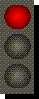 Задачи:- Закрепить знания детей о правилах дорожного движения;- Продолжать учить различать дорожные знаки;- Развивать зрительную память, внимание;- Формировать умение самостоятельно пользоваться полученными знаниями в повседневной жизни;- Создать радостное, весёлое настроение.Под весёлую музыку дети входят в зал. 1 команда – красные, 2 команда – жёлтый, 3 команда – зелёные сигналы светофора.1. Конкурс «Дорожные знаки»(Дорожные знаки – загадки по 2 на каждую команду)1.      Человек, идущий в чёрном,Красной чёрточкой зачёркнут,И дорога вроде… но,Здесь ходить запрещено.                        (Движение пешеходов запрещено)В треугольнике -  два братца,Всё куда-то мчатся, мчатся.Самый важный знак на светеЭто просто рядом… дети!                        (Внимание – дети!)2. Конкурс «Собери знак»Ведущий: Видишь, Шапокляк, как наши дети знают дорожные знаки.Шапокляк: И я знаю! Вот, например, эти палочки нарисованы на дороге для того, чтобы играть в шахматы. Переставляешь фигуры с одной чёрточки на другую.Ведущий: Вот и неправильно! Сейчас  дети скажут, для чего нужны эти нарисованные палочки на дороге. (Ответы детей)Ответь-ка нам, Шапокляк, кто на дороге самый главный, а его сигнал для всех закон?Шапокляк: Конечно, знаю! Это крыска Лариска!Ведущий: Ничего ты не знаешь, а дети знают. Да, это Светофор. И сейчас мы посмотрим, чья команда быстрее соберет светофор.4. Конкурс «Сигнал светофора»Ведущий: Мы запомним с детских лет:                   Красный свет – движенья нет,                   Жёлтый – стой, смотри вокруг,                 А зелёный – лучший друг!(Дети движутся по залу с импровизированными рулями.На красный сигнал они останавливаются, на жёлтый – топают ногами, на зелёный – едут дальше)Ведущий: Если ты спешишь в пути                   Через улицу пройти,                   Ты иди, где весь народ,                   Там, где знак есть…(переход)